Об утверждении Порядка осуществления главными распорядителями (распорядителями) средств бюджета Яльчикского района Чувашской Республики, главными администраторами (администраторами) доходов бюджета Яльчикского района Чувашской Республики, главными администраторами (администраторами) источников финансирования дефицита бюджета Яльчикского района Чувашской Республики внутреннего финансового контроля и внутреннего финансового аудитаВ соответствии со статьей 160.2-1 Бюджетного кодекса Российской Федерации администрация Яльчикского района Чувашской Республики                    п о с т а н о в л я е т:Утвердить прилагаемый Порядок осуществления главными распорядителями (распорядителями) средств бюджета Яльчикского района Чувашской Республики, главными администраторами (администраторами) доходов  бюджета Яльчикского района Чувашской Республики, главными администраторами (администраторами) источников финансирования дефицита бюджета Яльчикского района Чувашской Республики внутреннего финансового контроля и внутреннего финансового аудита.Настоящее постановление вступает в силу с момента его подписания.Глава администрацииЯльчикского района                                                                       Н.П. МиллинЧёваш РеспубликиЕлч.к район.Елч.к районадминистраций.ЙЫШЁНУ  2014=? ноябр.н 17-м.ш. № 635Елчк ял.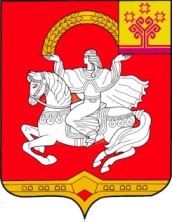 Чувашская  РеспубликаЯльчикский районАдминистрация Яльчикского районаПОСТАНОВЛЕНИЕ      «17»  ноября  2014г. № 635село Яльчики